                                                        USE THIS TRASH CHUTEFOR NON-RECYCLABLETRASH ONLYRecycling Dumpster is located on first level in the trash room & containers in each chute room.Please dispose of recyclable items and cardboard boxes in Recycling Bins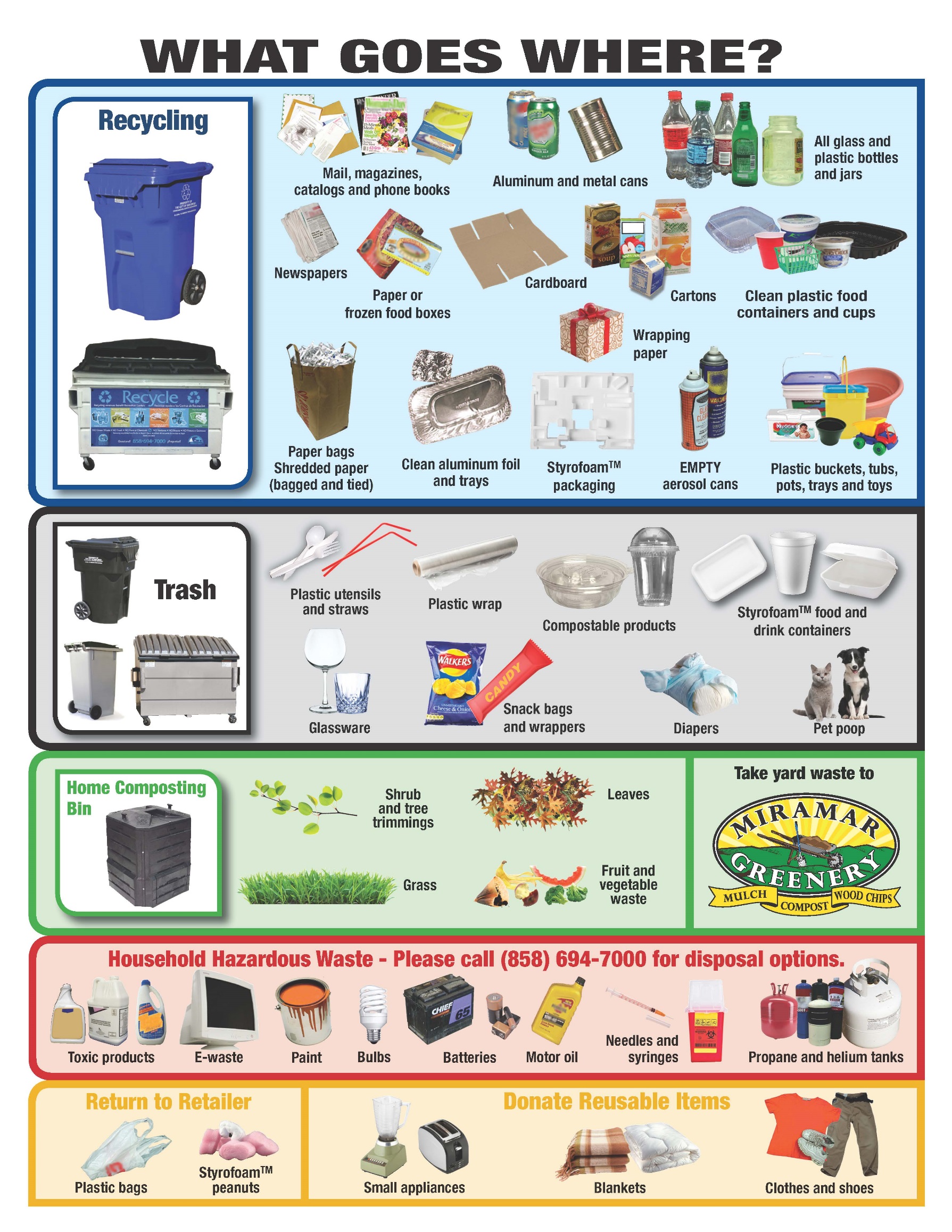 